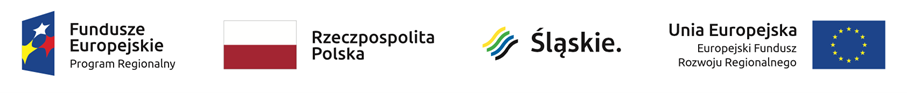 Załącznik nr 5ŻYCIORYS ZAWODOWYOSOBY WYZNACZONEJ DO REALIZACJI ZAMÓWIENIAImię i nazwisko: ………………………………………………………………………………………………………………..Poziom i kierunek wykształcenia: ……………………………………………………………………………………...- Wykształcenie:…………………………………………………………………………………………………………………- Uzyskany tytuł: ……………………………………………………………………………………………………………….- Pełna nazwa szkoły:…………………………………………………………………………………………………………- Kierunek/specjalność:……………………………………………………………………………………………………..- Rok ukończenia:……………………………………………………………………………………………………………….Ukończone szkolenia, kursy (w zakresie zagadnień powiązanych z przedmiotem zamówienia):………………………………………………………………………………………………………………………………………….…………………………………………………………………………………………………………………………………………...………………………………………………………………………………………………………………………………………………………………………………………………………………………………………………………………………………………………………………………………………………………………………………………………………………………………………  ………………………………………………………………..                                ………………………………………………………………                     Miejscowość i data                                                                                           Podpis osoby/osób uprawnionych                                                                                                                                                        do reprezentowania wykonawcyLp.Nazwa usługi Podmiot, dla którego usługę zrealizowano i okres realizacji usługi doradztwa zawodowego/wsparcia psychologicznego/pośrednictwa pracyLiczba godzin usług w zakresie  doradztwa zawodowego/wsparcia psychologicznego/pośrednictwa pracy  
zgodnie z wymaganiami pkt. III Zapytania Ofertowego12345678SUMA: